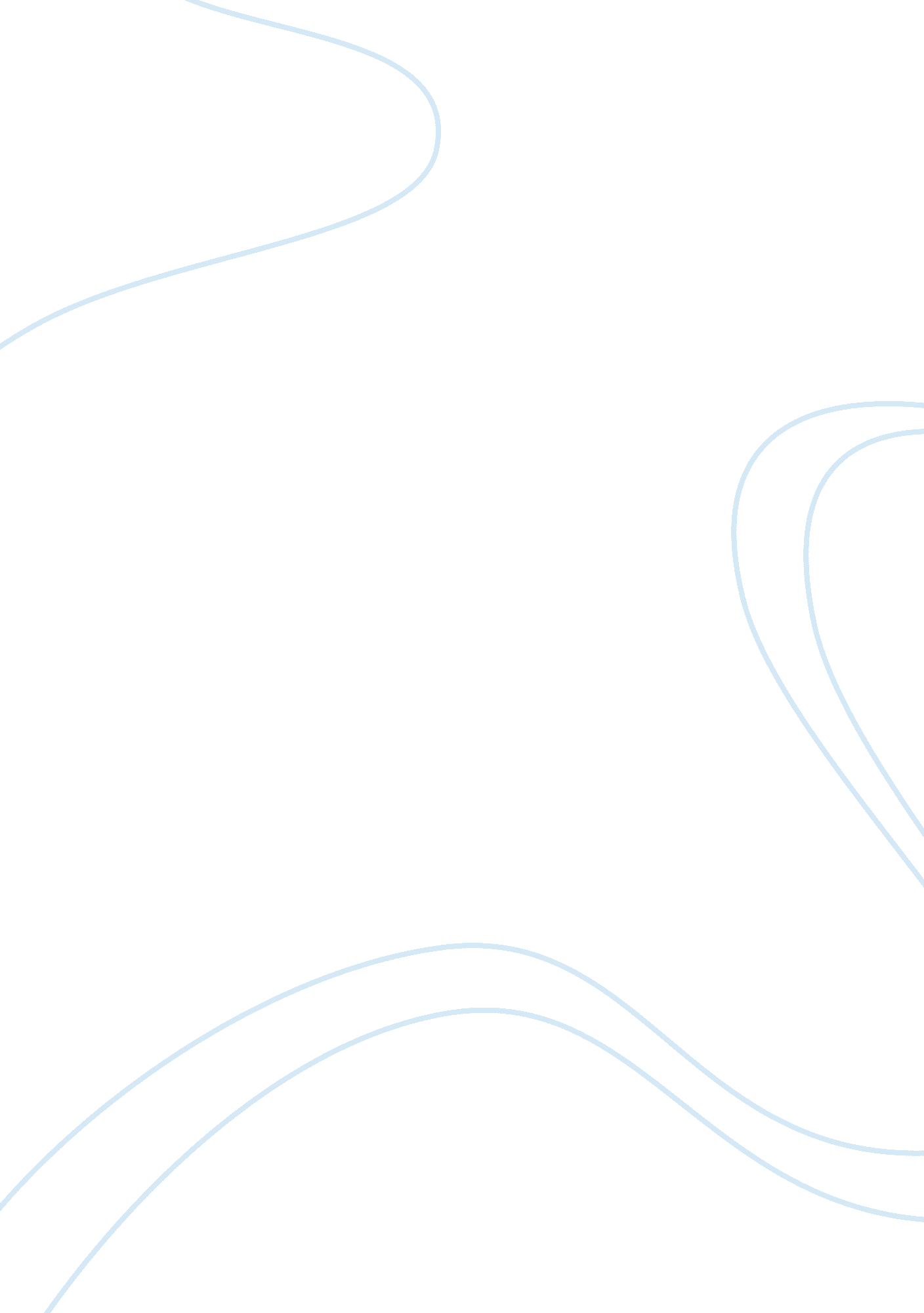 Creating systems diagrams - peer reviewBusiness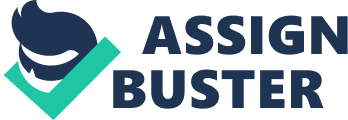 CREATING SYSTEMS DIAGRAMS - PEER REVIEW Response to Colleen Bobrowski I identified two major aspects of your work and these are the good and the bad. The work is very good when it comes to its content and general content analysis. For example you made use of critical analysis, which in itself is a tool for system thinking (Meadows, 2008). There were however areas that the paper was very weak. The first has to do with the use of references. There were very few references used in the in-text and the reference used in the end-of-text does not seem to give any direct relation to the main work you produced. Your grammar was good and this helped with your construction but the APA format was not followed at all. The arrangement of the paper looks clumsy and affects the reading of the paper. As you criticized OCI (Landel and Reynolds, 2007), you should have taken the opportunity to look within your own house by putting it to order. 
Reference 
Landel, R., & Reynolds, W. (2007). Opportunity Consultants, Inc., 2007 [Case study]. HBS Case UV0833. Charlottesville, VA: Darden Business Publishing. Retrieved from http://cb. hbsp. harvard. edu/cb/pl/17476859/17477266/9aa9f4103d08a463c44c953c1b1d6a20 
Meadows, D. H. (2008). Thinking in systems: A primer. White River Junction, VT: Chelsea Green. 